IEGIS 1st Annual ScavEnger HuntJuly 11th at ESRI UC 17Join Us:Join us for a Scavenger Hunt and IEGIS social at ESRI UC 17. Details:Scavenger hunt goes active at 3:00pm and ends at 6:00pmSocial at Quad Ale House 6:30 – 8:30*Drawings start at 7:00pm – For more Information RSVP*Note, Food and Beverage not hosted. RSVP hereSponsors:Miller SpatialSEDARUEVARI GIS ConsultiningGeocortexMichael BakerInforNobel SystemsSoCal URISAMuni Gov GuyPSOMAS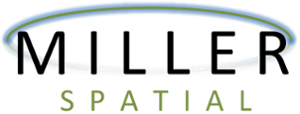 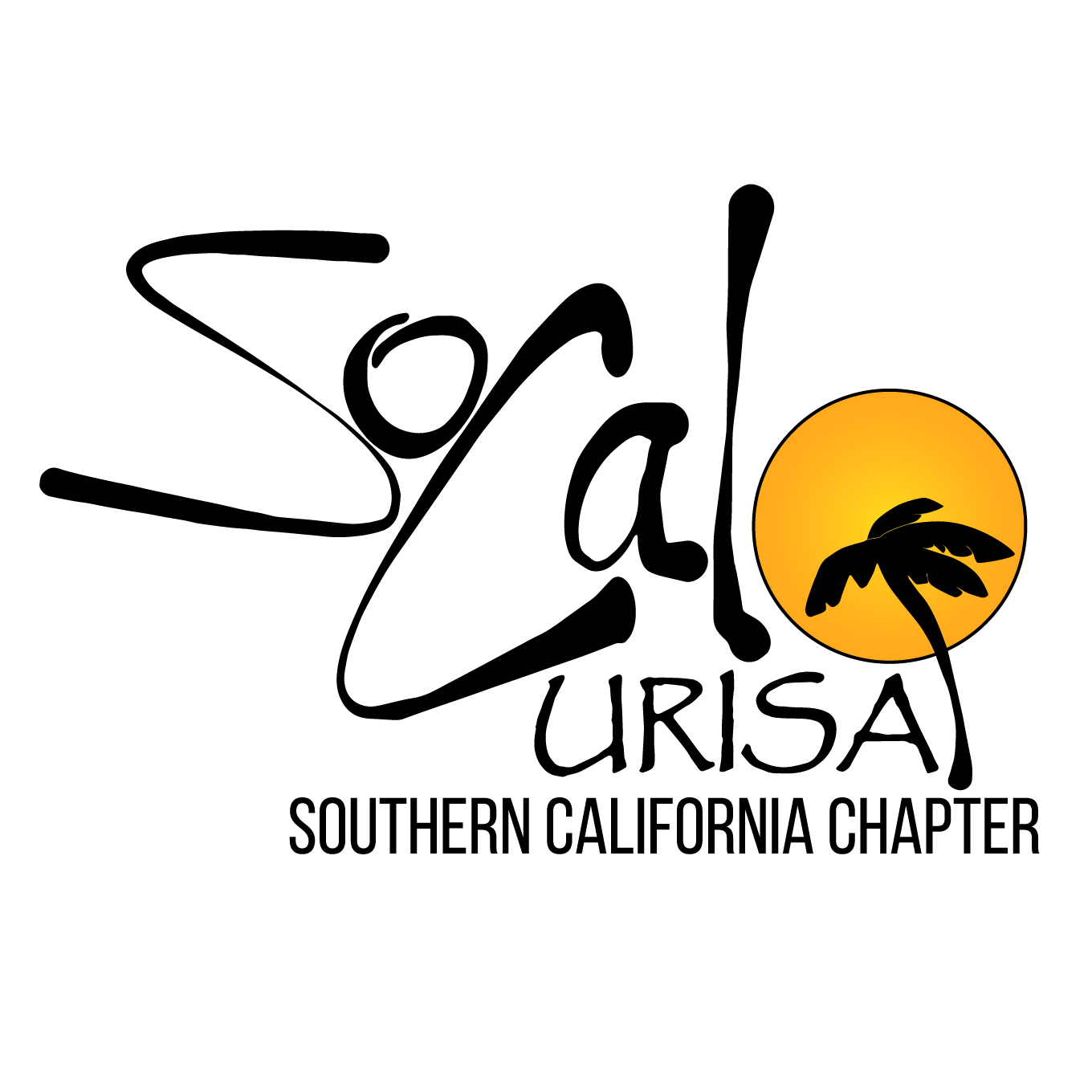 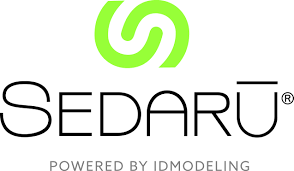 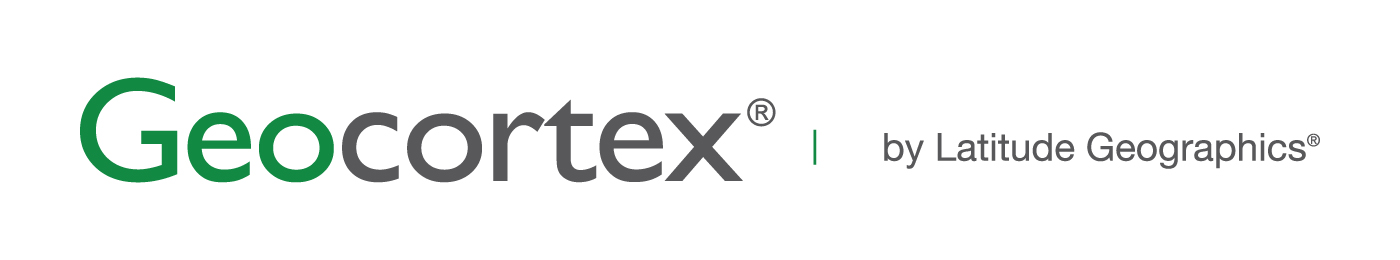 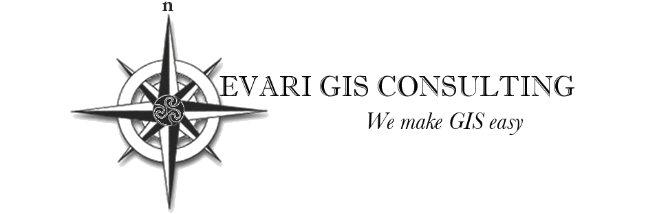 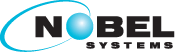 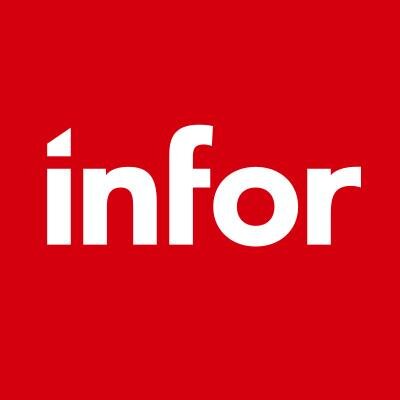 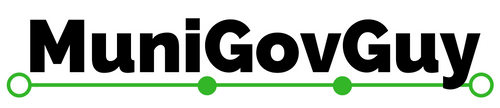 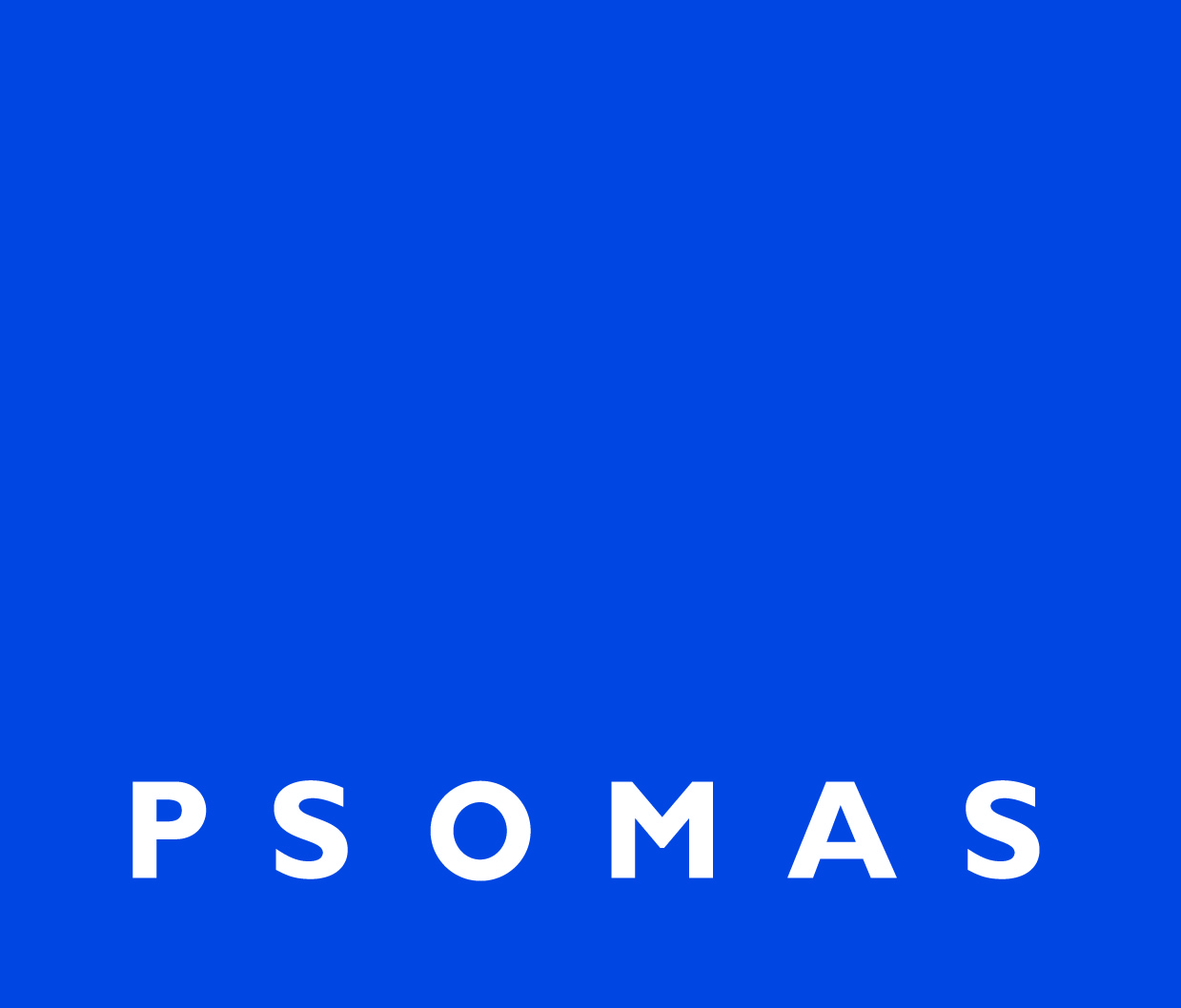 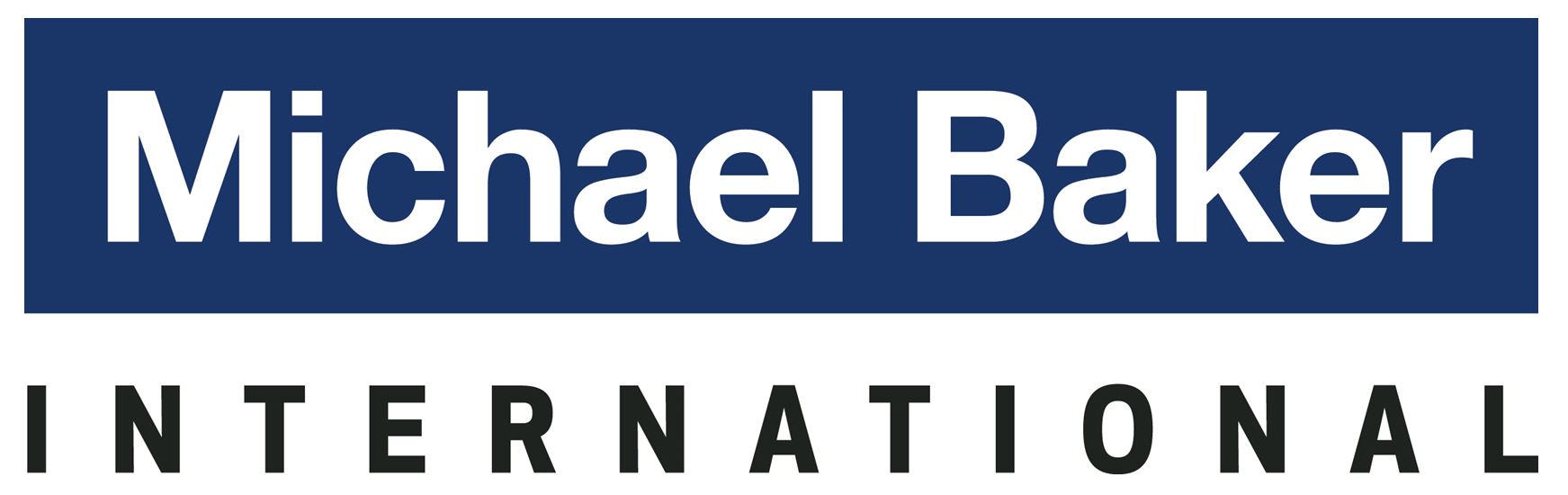 